.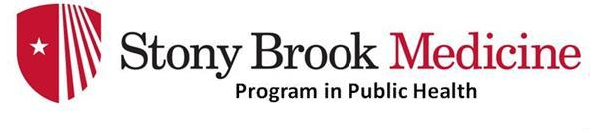 STONY BROOK UNIVERSITYProgram in Public HealthMaster of Public Health (MPH) DegreeForm D:  PRACTICUM LOGBOOKNote: Use as many sheets as necessary to log your hours.Name of Student:						Name of Student:						Name of Student:						Name of Student:						Name of Student:						Practicum Title:        Practicum Title:        Practicum Title:        Practicum Title:        Practicum Title:        Total # of hours ____Student’s Signature:                                                             Date: Total # of hours ____Student’s Signature:                                                             Date: Total # of hours ____Student’s Signature:                                                             Date: Total # of hours ____Student’s Signature:                                                             Date: Total # of hours ____Student’s Signature:                                                             Date: DateStart TimeEnd TimeHoursActivities